ΣΥΛΛΟΓΟΣ ΕΚΠΑΙΔΕΥΤΙΚΩΝ Π. Ε.                    Μαρούσι  19 – 1 – 2023                                                                                                                   ΑΜΑΡΟΥΣΙΟΥ                                                   Αρ. Πρ.: 25 Ταχ. Δ/νση: Μαραθωνοδρόμου 54                                             Τ. Κ. 15124 Μαρούσι                                                            Τηλ.: 2108020788 Fax:2108020788                                                       Πληροφ.: Δ. Πολυχρονιάδης 6945394406                                                                                     Email:syll2grafeio@gmail.com                                           Δικτυακός τόπος: http//: www.syllogosekpaideutikonpeamarousiou.grΠΡΟΣ: ΥΠΑΙΘ, Δ/νση Π. Ε. Β΄ Αθήνας Κοινοποίηση: Δ. Ο. Ε., Συλλόγους Εκπ/κών Π. Ε. της χώρας, ΤΑ ΜΕΛΗ ΤΟΥ ΣΥΛΛΟΓΟΥ ΜΑΣΘέμα: « Όχι στον αποκλεισμό υποψήφιων Δ/ντών – Δ/ντριών Σχολικών Μονάδων από τη Δ/νση Π. Ε. Β΄ Αθήνας για τεχνικούς λόγους – Να γίνουν δεκτές όλες οι ενστάσεις των αποκλεισμένων από τη διαδικασία εκπαιδευτικών για τεχνικούς λόγους». Με αφορμή την ανακοίνωση από τη Δ/νση Π. Ε. Β΄ Αθήνας του πίνακα υποψηφίων Διευθυντών – Διευθυντριών ενόψει των επικείμενων κρίσεων στελεχών εκπαίδευσης και τον αποκλεισμό 18 υποψηφίων συναδέλφων/συναδελφισσών της Δ/νσης Π. Ε. Β΄ Αθήνας από τον πίνακα υποψηφίων για τεχνικούς λόγους, το Δ. Σ. του Συλλόγου Εκπ/κών Π. Ε. Αμαρουσίου επισημαίνει τα ακόλουθα:Αποτελεί πρόκληση, αν αληθεύει, η διαρροή φημών περί μη αποδοχής καμιάς απολύτως ένστασης των αποκλεισμένων από τη διαδικασία εκπαιδευτικών λόγω τεχνικού χαρακτήρα αβλεψιών ή λαθών.Η περίπτωση που η Δ/νση Π. Ε. Β΄ Αθήνας δεν κάνει αποδεκτές τις ενστάσεις των αποκλεισμένων συναδέλφων και δεν τους δώσει την ευκαιρία να διορθώσουν τα όποια λάθη ή αβλεψίες που μπορεί να προέκυψαν και εξαιτίας τον χαρακτηριστικών του ηλεκτρονικού συστήματος υποβολής των αιτήσεων, μας θυμίζει έντονα το ανάλογο φιάσκο του αποκλεισμού χιλιάδων αναπληρωτών συναδέλφων μας από τους πίνακες επιλογής εκπαιδευτικών που δημοσιεύθηκαν το 2020 λόγω μη προσκόμισης (ηλεκτρονικά) του παράβολου των 3 ευρώ, το οποίο όλοι/όλες είχαν πληρώσει αλλά εξαιτίας αδυναμιών του ηλεκτρονικού συστήματος υποβολής των αιτήσεων δεν φαινόταν ότι έχει κατατεθεί, με αποτέλεσμα χιλιάδες συνάδελφοί μας να μείνουν χωρίς δουλειά εξαιτίας της εμμονής του ΥΠΑΙΘ να μην δώσει δικαίωμα ενστάσεων – διορθώσεων των όποιων λαθών και αβλεψιών είχαν γίνει. Ήδη η διαδικασία των κρίσεων – επιλογής Διευθυντών/Διευθυντριών σχολικών μονάδων είναι διάτρητη, αφού γίνεται από μια κυβέρνηση που απέρχεται μέσα στους επόμενους μήνες με υπηρεσιακά συμβούλια απόλυτα ελεγχόμενα από την διοίκηση και το ΥΠΑΙΘ χωρίς την συμμετοχή και την παρουσία αιρετών εκπροσώπων των εργαζόμενων, ακόμα και αυτών των ψευδοαιρετών, τους όποιους δεν αναγνωρίζουμε, οι οποίοι εκλέχτηκαν από την παρωδία των ηλεκτρονικών ψευτοεκλογών από την απόλυτη μειοψηφία των συναδέλφων που συμμετείχαν σε αυτές. Με τέτοιες ενέργειες – αποκλεισμού συναδέλφων από διαδικασίες κρίσεων για τεχνικούς λόγους – οι κρίσεις αυτές γίνονται ακόμα πιο διάτρητες και απονομιμοποιούνται πλήρως στη συνείδηση των εκπαιδευτικών αλλά και των συμμετεχόντων σε αυτές. Ο αποκλεισμός υποψηφίων Διευθυντών – Διευθυντριών με πολύ υψηλά μετρήσιμα μόρια εγείρει υποψίες για ευνοιοκρατία από την πλευρά του ΥΠΑΙΘ και της Δ/νσης Π. Ε. Β΄ Αθήνας.  Το διοικητικό φιάσκο των επικείμενων κρίσεων Διευθυντών Σχολικών μονάδων όπου όλα γίνονται γρήγορα με βάση τροπολογίες που ψηφίζονται στη Βουλή προκειμένου να προλάβει η κυβέρνηση να τις κάνει πριν τις βουλευτικές εκλογές συμπληρώνει το πολιτικό αδιέξοδο στο οποίο βρίσκεται ήδη το ΥΠΑΙΘ και η κυβέρνηση. Καλούμε τη Δ/νση Π. Ε. Β΄ Αθήνας και το ΥΠΑΙΘ να κάνουν αποδεκτές τις ενστάσεις των αποκλεισμένων από τη διαδικασία υποβολής υποψηφιοτήτων για Δ/ντές – Δ/ντριες σχολικών μονάδων της Β΄ Δ/νσης Π. Ε. Αθήνας εξαιτίας τεχνικών λόγων επιτρέποντας ακόμα και την δια ζώσης κατάθεση των απαιτούμενων δικαιολογητικών – φτάνει πια με τη «δικτατορία» της περιβόητης ηλεκτρονικής διακυβέρνησης και της δήθεν «αριστείας» που μας πουλάει η κυβέρνηση της Ν. Δ. και το ΥΠΑΙΘ.Καλούμε το Δ. Σ. της Δ. Ο. Ε. να πάρει θέση και να επιληφθεί άμεσα του θέματος. 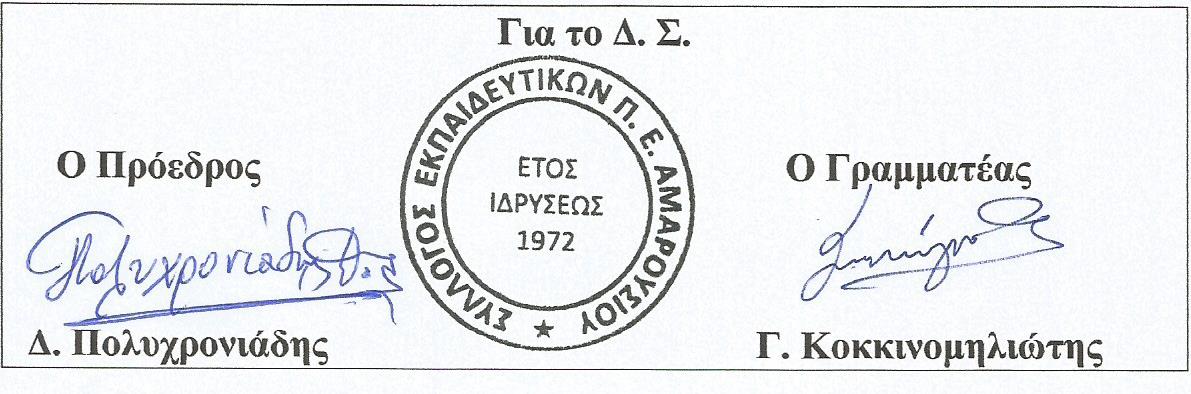 